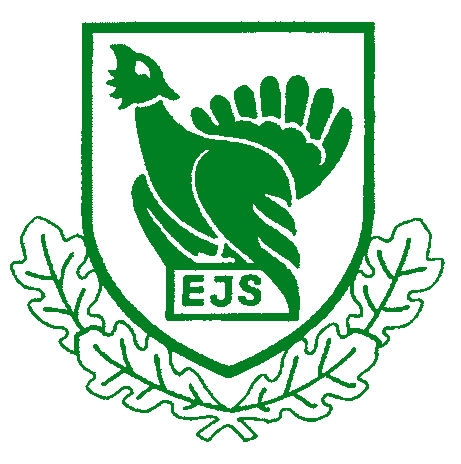 Eesti Jahimeeste Seltsi juhatuse koosolekkolmapäeval 18. jaanuaril 2023. a. kell 13.00-16.00Toimumiskoht: Kuristiku 7, Tallinn ja veebisKohal olid: Toomas Kõuhkna, Priit Vahtramäe, Ive Kuningas, Jaak Volmer, Aigar Jürjens, Tiit Tammsaar, Arvi Luuk, Endrik Raun, Rein Rosenberg, Raul Vahter, Tarmo Lehiste, Marko Vinni, Andres Onemar, Margus Puust.Veebis: Raivo Aeg, Tiit Rammul, Riho Breivel, Mati Kivistik, külaline Peep Männil, PJL tegevjuht Eero Nõmm, PJL juhatuse esimees Uno Kask.Puudusid: Aigar Kallas, Jaanus Põldmaa, Andres Vainola, Karel RüütliKülalised: Marko Kübarsepp, Peep Männil (veebis), Jaan Ärmus.Osalesid: EJS töötjad Tõnis Korts, Andres Lillemäe, Lea Truska.Päevakorra kinnitamine.Koosoleku juhataja ettepanekul kinnitati päevakord:Päevakorra kinnitamine.Suurkiskjad. Hunt. Peep Männil ja Marko Kübarsepp.Põdraküttimise kokkuvõte 2022. Priit Vahtramäe.Aruvälja Jahiselts MTÜ versus Keskkonnaamet tühistamiskaebuse arutelu. Jaak Volmer. Jahitunnistuste peatamismenetluse üleandmine Keskkonnaametile. T.KortsKennelliitu astumine. Andres Lillemäe.Jahieksamite sooritamise keel. Marko Vinni.Seisukoht jahindusnõukogude konsensuse osas.Noorjahimeeste koolitamise hinna kehtestamine. Muud küsimused ja infod.Tegevuskava 2023 ja meediaplaan 2023 esitlemine. T.KortsJärgmise juhatuse koosoleku aja määramine.  Suurkiskjad. Hunt. Peep Männil ja Marko Kübarsepp.Koosoleku juhataja selgitab, et oktoobris toimunud EJS juhatuse koosolekul otsustati, et suurkiskjate (hundi) teema võetakse eraldi teemana päevakorda ja kutsutakse esinema ulukiseire spetsialistid Kaurist Peep Männil ja Marko Kübarsepp. Marko Kübarsepp KA eluslooduse osakonnast esitleb teemat slaidiprogrammi toel:suurkiskjate kaitse- ja ohjamine toimub vastava tegevuskava 2022-2031 alusel, mille abil on võimalik huntide arvukust tõsta. Seire s.o. asurkonna seisundi muutumise jälgimine, arvukuse tervislikule seisundile, mõju muudele liikidele, kahjustused. Siit saab vastused küsimustele, kui palju meil hunte tegelikult on, kuidas neid loendada? Tõepärasem on info kui kombineeritakse erinevaid seire meetodeid. Eesti praegune seire metoodika on aastast 2003 ja on kasutusel naabermaades. Seireinfo peamised allikad on rajakaamerad, bio-akustilised sensorid, jahimehed e. jahipiirkonna kasutajad, juhuvaatluse andmekogud. Esineja kiidab EJS IS Jahis loodavaid andmeid ja loodab, et seda hakkab kasutama aina rohkem jahimehi. Peamised ohud hundi populatsioonile Eestis on kärntõbi ja hübriidsed isendid.Hundi populatsiooni normaalne asurkond koosneb karjadest, kuhu kuulub suurem osa isenditest. Karja aluseks on paarid, karjast 10-20%  on üksikud hundid, kes on asurkonna levimise liikumise aluseks. Karjaline eluviis hõlbustab selle liigi kohta andmete korjamist.Kahjustuste seire põhilisteks tööriistadeks on rajakaamerad, mis paiknevad metsateede ääres, sest huntide liikumine käib põhiliselt teedel, telemeetriline seire ja GSM, satelliitkaelused, mis on siiani kõige efektiivsem seiremeetod. Telemeetriline jälgimine loob väga palju võimalusi ja see muutub ka seadmete osas odavamaks. Hundi uurimist kaelustega alustati Eestis 2011. aastal. Sealt tuleb väga huvitav informatsioon territooriumi, toitumise kohta. Eesti hundid on kaeluste kohta kasvult väikesed, kaelustatud huntidest on ligi pooled olnud noored hundid, kes karjast välja on rännanud. Enamus neist ei ela 6. eluaastani.Hundi saakliikide määramisel on parim vahend väljaheidete uurimine. Hundi toidusedelil on peamiselt liha, üldjuhul metskits (80%), metssiga (praegu vähem), põder ja juulist oktoobrini põdravasikad, sügisel suured põdrad, mis on eeldatavasti küttimispraak. Üks hundikari sööb 10-15 põtra keskmiselt kuni 900km2. Kitsi murtakse keskmiselt 1 uluk öö jooksul. Hundi söögilaualt jääb toitu ka teistele liikidele: rebased, kährikud, karu.Juhatuse liikmed esitavad küsimusi: Tiit Tammsaar küsib seire kohta, kus väidetakse et, jahimehed loendavad hunte valesti. Ettekandja vastus: Me ei küsi, mitu hunti on. Meie vajame vaatlusi. Me ei väida, et keegi valetab. Agentuuri arvamus on, et oleme partnerid ja kasutame jahimeeste käest tulnud baasinfot. Kuskilt mujalt me infot nii palju ei saa.Tiit Tammsaar:– avalikku arvamust jahimeestest kujundavad grupid, kes jahimehi ei usalda. Vastus Peep Männil: 2020 vaidlustasid just jahimehed seireandmeid. Praegu on ajad muutunud ning oleme jahimeestega saavutanud üksteise mõistmise. KeA ei ole kunagi öelnud, et jahimehed valetavad, sest saame põhiandmed jahimeestelt. Eksimusi muidugi tuleb. Uurijate huvi- ja motivatsioon on, et nad näevad võimalust hakata tegema DNA põhist hundiseiret. See on ebarealistlik uurijate unistus teenimise võimalustest. Seekord tegi KeA riigihanke ja selle võitis TÜ, kes kaasas rohkem huvigruppe. Huntide sihtarvu tõsteti kunstlikult 5 pesakonna võrra. Taheti säilitada hundi soodsat seisundit. Huvigruppide eesotsas on Jaanus Remm, Mari Hindrikus, Eleri Lopp, kes on  põhimõtteliselt loodusturismi arendajad.Huntidel puudub looduslik vaenlane, noorte huntide hukkumises on oluline kärntõbi. Eesti huntide keskmine vanus on 1,7 aastat, vanim hunt on olnud 14 aastane. Suurim kari on loendatud Soomaal 15 isendit karjas.Raul Vahter küsib ilvese olukorra kohta. Vaatamata, et neid ei ole 6 aastat kütitud ei ole arvukus tõusnud. Vastus: Ei ole jah üle Eesti ilvese arvukus tõusnud. Metskitse arvukus ei ole ka ühtlaselt kõrge. Meil ei ole mingit selgust. Välitööde käigus oleme märganud, et ilvese kutsikad kaovad ära suve teises pooles. Kutsikad on väiksed ja nirud. Soomaal elasid aga kõik koos, hundi arvukus kõrge, ilvesed alles. Ettekandja esitleb küttimise tabelit ning arvab, et vb on vaja hooajal veel 3. limiit määrata.Lätis on kütitud 274 isendit. Otsus: Võtta info teadmiseks. Paluda samalaadset infot mõnel järgmisel juhatuse koosolekul karu kohta.Põdraküttimise kokkuvõte 2022. Koosoleku juhataja teeb ettepaneku, et kuna esimesele päevakorrapunktile kulus ettearvatust rohkem aega jääb põdraküttimise kokkuvõte järgmise juhatuse koosoleku päevakorda.Otsus: Jätta p.3 järgmise koosolek päevakorda.Aruvälja Jahiselts MTÜ versus Keskkonnaamet tühistamiskaebuse arutelu. Koosoleku juhataja selgitab, et päevakorda palus punkti panna juhatuse liige Jaak Volmer. Teema on oluline, sest tänaseks on kohtus jahipiirkonna kasutamisõiguse lubade vaidlustamisega seoses pöördunud vähemalt 5 jahiseltsi. Koosoleku juhataja palub juhatuse liikmetel teema arutelule võtta. Sõna antakse ka Pärnumaa jahimeeste liidu esindajatele Eero Nõmmele ja Uno Kasele. Tekkinud olukorda selgitab EJS juhatuse liige Pärnumaa esindaja Tarmo Lehiste.Juhatuse liikmed avaldavad arvamust. Jõutakse seisukohale, et on raske otsustada kui üks vaidluse osapooli juhatuse liige Jaanus Põldmaa koosolekult puudub ning juhatusel on tema poolt saadetud kiri, mis on osaliselt vastuolus Pärnumaa JL esindajate räägituga.Juhatuse liikmed arutavad, mis on EJS juhatuse pädevus otsustamisel. Kohalike jahiseltside vastuolude lahendamine ei ole EJS pädevus. Samas ei ole EJS juhatuse liikme poolt kohtusse viidud vaidlusküsimused kooskõlas EJS juhatuse põhimõtetega kogukondlikust jahindusest.Juhatuse liige Raivo Aeg: EJS juhatus ei ole kohtuorgan ja süüdlast ei määra. Saame anda moraalse seisukoha. Enne aga tuleks üle kuulata mõlemad osapooled.Tiit Tamssaar: peab vaatama laiemat pilti. Juhatuse liikmel on hoolsuskohutus. Antud olukorras ei ole juhatuse liige oma ettevõtet kõige paremal viisil esindanud ja juhtinud ning Margus Puust peab nüüd tegema otsuse.Juhatuse liikmed arutavad, et küsimus tuleb lahendada kohapeal. Tuleb kokku kutsuda üldkoosolek, ühiselt otsustada ja vastavalt sellele tegutseda. Kohtuasi tuleks tagasi võtta. Andres Onemar soovitab vaadata probleemi üldisemalt. Volikogus tegime kokkulepe, et arendame maakondlikku jahindust. Hiiumaal, et küsimust lahendada, tegime osade liikmete soovil põhikirja muudatuse. Samas volikogus tegime ettepaneku, et jahiseltsid saavad kõik moodustada MTÜd ja saavad oma varad endale. Tuleb vaadata kaasaegset maakondlikku paindlikku mudelit, et kõik liikmed oleksid rahul. Kohtuasi tuleb proovida ära jätta. Maakondlikul organisatsioonil tuleb teha paindlik põhikiri ning igal liikmel peaks olema võimalik kasutada oma jahipiirkonda.Koosoleku juhataja tänab juhatuse liikmeid arvamuste eest. Ta teeb ettepaneku võtta küsimus uuesti arutelule kui Jaanus Põldmaa on Eestis tagasi. Juhatuse töögrupp kohtub juhatuste vahelisel ajal Jaanus Põldmaaga, et leida osapooli rahuldav lahend.Otsus: EJS töögrupp kohtub Jaanus Põldmaaga, et leida küsimusele osapooli rahuldav lahend.Jahitunnistuste peatamismenetluse üleandmine Keskkonnaametile. EJS tegevjuht Tõnis Korts selgitab, et jahitunnistuse peatamise menetluse läbiviimist EJSis on ette heitnud nii ÕK kui ka meie endi liikmed. EJS peatab jahitunnistuse KeA menetluse ja nende poolt tehtud ettepaneku alusel. Oleks mõistlik kui jahitunnistuse peatamine järgneks kohe KeA poolt määratud karistusele. EJS viiks läbi tehnilise protseduuri KeA otsuse põhjal. Seni pole juhatuse otsust selle kohta tehtud, et üleandmiseks vajalikku õigusruumi taotleda. Ta teeb ettepaneku teha KeMile ettepanek muuta jahiseadust, et jahitunnistuse peatamise menetlus üle anda Keskkonnaametile.Hääletati: kõik nõusOtsus: Teha KeM-ile ettepanek, et jahitunnistuse peatamise menetlust viiks koos põhimenetlusega läbi Keskkonnaamet.Kennelliitu astumine. EJS tegevjuht Tõnis Korts teeb ettepaneku, et parim viis mõjutada jahikoertega seotud protsesse Eestis on seda teha Kennelliidu liikmena. Teemat on arutatud ka varasematel juhatuse koosolekutel. Tõnis Korts teeb ettepaneku, et EJSi hakkab Kennelliidus esindama Andres Lillemäe.Hääletati: Kõik nõusOtsus: Eesti Jahimeeste Selts astub Kennelliidu liikmeks.Jahieksamite sooritamise keel. Juhatuse liige Marko Vinni teeb ettepaneku, et edaspidi ei hakata EJSis vastu võtma jahitunnistuse taotlejate eksameid vene keeles.Hääletati: Kõik nõusOtsus: Uutele jahimeestele ei pakuta võimalust enam eksamit sooritada vene keeles. Seisukoht jahindusnõukogude konsensuse osas.Koosoleku juhataja selgitab, et teema arutelu on juhatuse listis toimunud mõnda aega, aga ühest seisukohta ei ole kujunenud. Oleme lubanud KeM-ile anda EJS juhatuse  ühise seisukoha. Küsimus on, et KeM peab jahindusnõukogude koosolekul otsustamisel konsensuse ära parandama. See võimalus on tekitanud pahatahtliku otsustega manipuleerimist. Juhatuse liikmed arutavad ning arvavad, et konsensus on olnud meie soov ning toiminud 10 aastat. JN töökorda tuleks siiski muuta ja liikmete vahetamine lihtsamaks teha. Võiks olla ka kompetentsi nõue. JN töö peaks olema olupoliitika ülene.Jaak Volmer lisab, et ulukiaruanded peavad olema valmis enne uue hooaja algust.Koosoleku juhataja võtab arutelu kokku. Juhatuse liikmed teevad ettepaneku, et JN koosoleku esimene voor otsustab konsensuse põhjal ja kui ei siis teine voor ¾ poolt häältega küttimise limiitide otsustamisel. JN liikmete seas peaks olema esindatud keskkonnaamet, jahimehed, põllumehed. Otsustajate seas peaks olema kaasatud KeA esindaja.Otsus: Tahame esindada jahimehi laiapõhjaliselt. Meie poolt JN esitatud otsused on juhatuse otsused. Tõnis Korts ja Endrik Raun koostavad KeMile vastuse EJS juhatuse koosolekul arutatu põhjal. Noorjahimeeste koolitamise hinna kehtestamine. EJS tegevjuht Tõnis Korts teeb ettepaneku, et jahitunnistuse koolituse hind alates 2023. aastast tõstetakse seniselt 400 eurolt 450- le. Hinnatõusu peamiseks põhjuseks on lektorite tasu ja lasketiiru kulude tõus. Hääletati: Kõik nõusOtsus: Tõsta EJSis jahitunnistuse taotleja koolituse hind 450le Eurole.Muud küsimused ja infod.10.1.EJS tegevjuht Tõnis Korts teeb ülevaate 2023 tegevuskavast ja meediaplaanist. 10.2. RMKs on uus juht. Varasem RMK esindaja juhatuses Aigar Kallas astub järgmisel volinike koosolekul tagasi. EJS RMK koostöö töögrupil on vaja alustada RMK uue esindajaga EJS juhatuses läbirääkimisi. Jaak Volmer esitleb edaspidiseks mõtet maakonna organisatsioonide olemusest, jahipidamisest tiheasustusalad, linnajäägritest, osakondadele jahipidamisõiguse lepingutele andmine.Järgmise juhatuse koosoleku aja määramine.  Otsus: Muuta juhatuse koosoleku toimumise ajaks edaspidi kalendrikuu teine neljapäev. Järgmine juhatuse koosolek toimub 9. veebruar  kell 13.00Koosoleku juhataja                                                                            Protokollija